Aan: Woningcorporatie Weids Wonenta.v.  Afdeling schuldhulpverlening gemeente EurodamOnderwerp: 	Graag contact over hoe het Modelconvenant schuldhulpverlening NVVK-		Aedes ons alletwee kan helpen bij schulden regelen van huurdersBeste [naam], Deze e-mail/Deze brief gaat over ons gezamenlijke belang om de schuldhulp in onze gemeente sneller, makkelijker en efficiënter te regelen. Dit levert tijds- en kostenbesparingen op voor jullie corporatie. Het komt ook ten goede aan huurders die hulp nodig hebben met huurachterstanden.Wat is mijn verzoek?  Op dit moment regelen twaalf woningcorporaties in o.a. Den Haag, ’s-Hertogenbosch, Tilburg en Rotterdam het schuldregelen bij huurachterstand volgens het zogeheten ‘Modelconvenant schuldhulpverlening NVVK – Aedes’. Door ondertekening verklaren deze corporaties zich bereid bij voorbaat akkoord te gaan met een schuldregelvoorstel van een bij de NVVK aangesloten schuldhulpverlener.  
De NVVK, waar ook onze gemeente bij aangesloten is, stelde samen met Aedes dit convenant op namens alle NVVK-leden. Woningcorporaties moeten wel eerst zelf het convenant ondertekenen om er gebruik van te kunnen maken. Mijn vraag is: kunnen wij dat de komende tijd met elkaar in gang zetten?Hoe werkt het? We zorgen voor goede begeleiding en voor maatwerk. Dat zeggen ook de woningcorporaties die al werken met het convenant: Voorafgaande aan de keuze om het Modelconvenant schuldhulpverlening te ondertekenen is er overleg mogelijk tussen een vertegenwoordiger van jullie corporatie en ons, waar nodig ondersteund door de NVVK. Besluiten jullie te gaan werken met het convenant, dan ondersteunt het serviceteam van de NVVK bij het inrichten van de afspraken. Er is in het modelconvenant ruimte voor al bestaande of aanvullende afspraken. Gezamenlijk streven voor 2030 In de komende jaren streeft het Rijk ernaar om in 2030 het aantal huishoudens te halveren dat met armoede en/of problematische schulden te maken heeft. Een effectieve samenwerking tussen partners in de financiële hulpverlening is hiervoor essentieel. Ik ben ervan overtuigd dat dit convenant ons hierbij helpt. Daarom wil ik graag met je bespreken hoe we deze stap samen kunnen zetten, op weg naar 2030. 
 Binnenkort neem ik contact met je op naar aanleiding van deze brief/mail. Je kunt mij natuurlijk ook zelf bellen of mailen! Met vriendelijke groeten,  ... Lees hier in Aedes Magazine meer over dit convenant * Lees hier de ervaringen van woningcorporatie Oosterpoort ** wordt het een brief op papier? Druk dan eventueel deze qr-codes af:  (Aedes)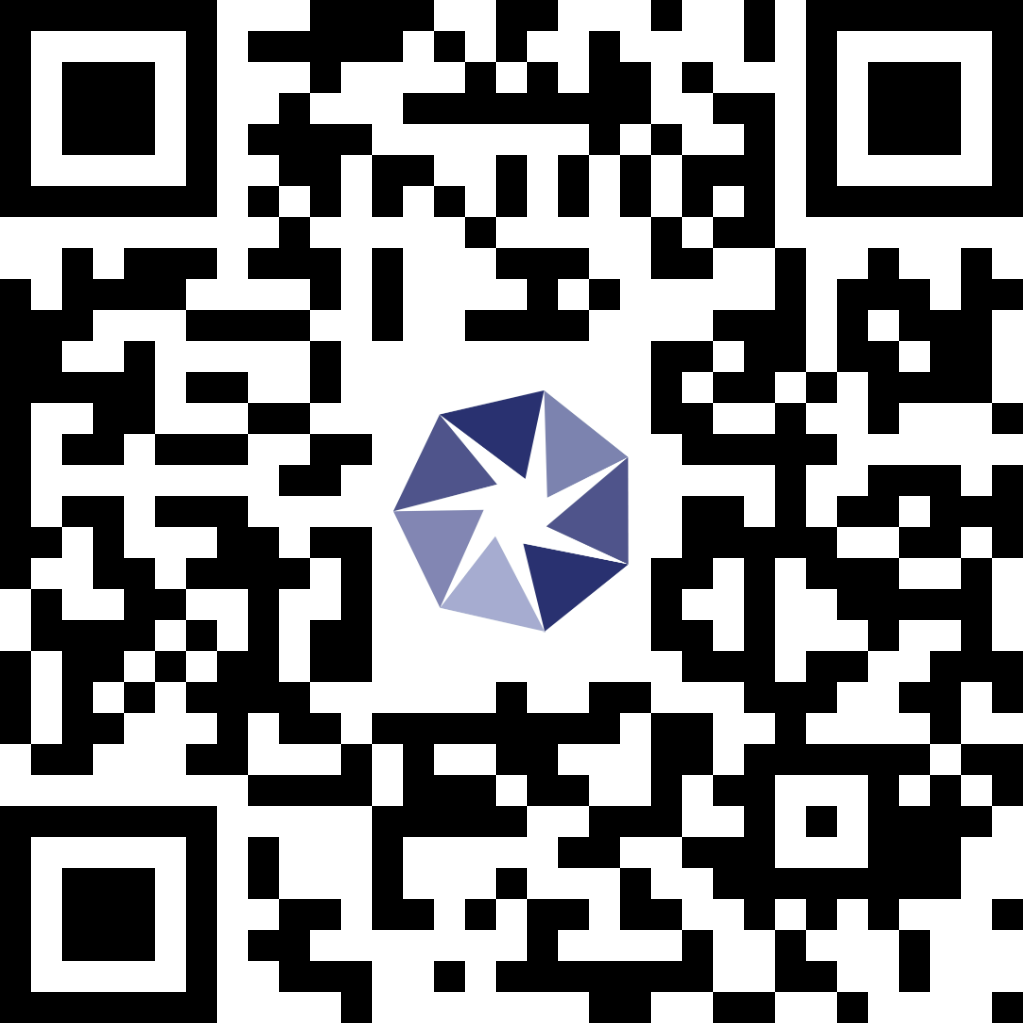   (Oosterpoort)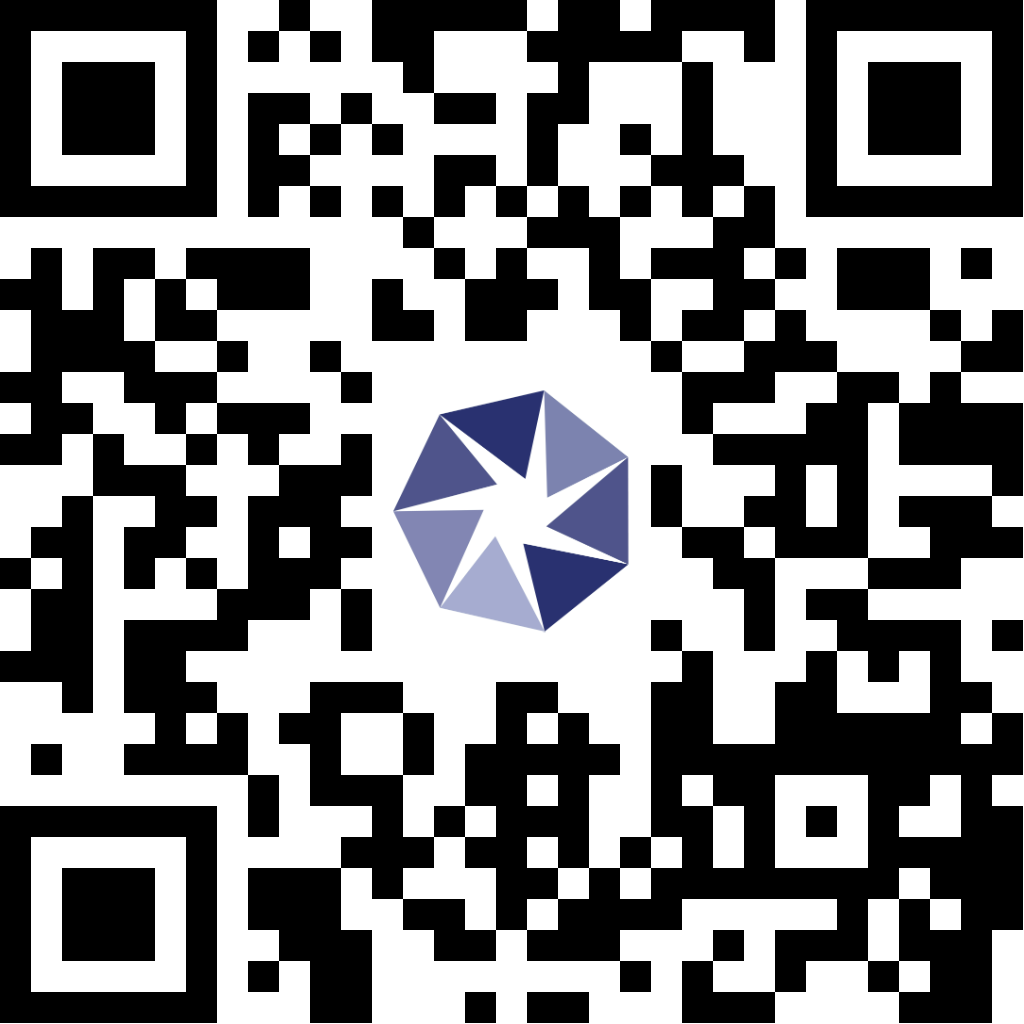 